ΑΡΙΣΤΟΤΕΛΕΙΟ ΠΑΝΕΠΙΣΤΗΜΙΟ ΘΕΣΣΑΛΟΝΙΚΗΣ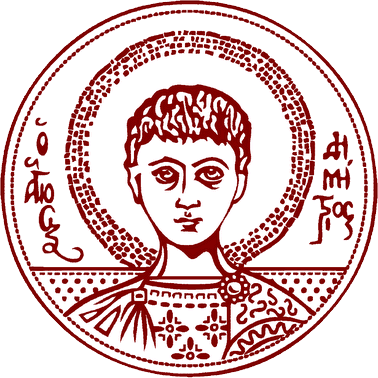 ΤΜΗΜΑ ΠΛΗΡΟΦΟΡΙΚΗΣ ΜΕΤΑΠΤΥΧΙΑΚΟ ΠΡΟΓΡΑΜΜΑ ΣΠΟΥΔΩΝ “ΤΕΧΝΟΛΟΓΙΕΣ ΔΙΑΔΡΑΣΤΙΚΩΝ ΣΥΣΤΗΜΑΤΩΝ”ΔΙΠΛΩΜΑΤΙΚΗ ΕΡΓΑΣΙΑ«ΤΙΤΛΟΣ»(ΤΙΤΛΟΣ ΑΓΓΛΙΚΑ)ΟΝΟΜΑΤΕΠΩΝΥΜΟ ΦΟΙΤΗΤΗ/ΤΡΙΑΣΑEM: ΧΧΧΧΕπιβλέπον καθηγητής: χχχχχχΟΚΤΩΒΡΙΟΣ 2021ΕυχαριστίεςΠερίληψηΛέξεις κλειδιά:AbstractKey words:ΕισαγωγήΧΧΧΧΧΧΚάθε κεφάλαιο αρχίζει σε διαφορετική σελίδαΓράφετε με μέγεθος γραμματοσειράς 12pt εξαιρουμένης της βιβλιογραφίας που είναι 11pt. Γράφετε με διάστημα 1.5 μεταξύ γραμμών και αλλάζετε γραμμή σε κάθε παράγραφο και το κείμενο είναι στοιχισμένο αριστερά και δεξιά.ΧΧΧΧΧΧΧΧΧΧΧΧΧΧΧΧΧΧΧΠαράδειγμα εισαγωγής εικόναςΗ εικόνα τοποθετείτε στη μέση της σελίδας με αρίθμηση ανάλογα με το κεφάλαιο στο οποίο θα τοποθετηθεί καθώς και έναν αύξοντα αριθμό. Μην ξεχνάτε να κάνετε αναφορά στην εικόνα μέσα στο κείμενο της διπλωματικής.Παράδειγμα εισαγωγής πίνακαΠαράδειγμα εισαγωγής πίνακα. Οι πίνακες όπως και οι εικόνες πρέπει να έχουν αρίθμηση με αρίθμηση που αναφέρεται στο αντίστοιχο κεφάλαιο και έναν αύξοντα αριθμό που αναφέρεται στην αρίθμηση του πίνακα στο συγκεκριμένο κεφάλαιο.Πίνακας 2.1: Παράδειγμα λεζάντας πίνακαΧΧΧΧΧΧΧΧΧΧΧΧΧΧΧΧΧΧΧΧΧΧΧΧΧΧΧΧΧΧΧΧΧΧ3.1 ΧΧΧΧΧΧΧΧΧΧΧΧΧΧΧΧΧΧΧΧΧΧΧΧΧΧΧΧΧΧΧΧΧΧΚεφάλαιοΧΧΧΧΧΧΧΧΧΧΧΧΧΧΧΧΧΧΧΧΧΧΧΧΧΧΧΧΧΧΧΧΧΧΧΧΧΧΧΧΧΧΧΧΧΣυμπεράσματαΒιβλιογραφίαDennis, M. L., Sova, R. M., and Clark, T. R., “Dual-Wavelength Brillouin Fiber Laser for Microwave Frequency Generation,” in Proc. Optical Fiber Communications Conf., Anaheim, CA, paper OWJ6 (2007) Juggard, P. G., Ellison, B. N., Shen, P., Gomes, J. J., Davies, P. A., Shullue, W. P., Vaccari, A., and Payne, J. M., “Efficient Generation of Guided Millimeter-Wave Power by Photomixing,” IEEE Photon. Technol. Lett. 14(2), 197–199 (2002)A comparison of dynamic bandwidth allocation fro EPON, GPON and next-generation TDM-PON, Bjorn Skubic, Jiajia Chen, Jawwad Ahmed, Lena Wosinska, Biswanath Mukherjee, 2009ΑκρωνύμιαColumn AColumn BCell A1Name 1, Name 2Cell A2Name 1, Name 2FTTHFiber to the HomeMNOMobile Network Operator